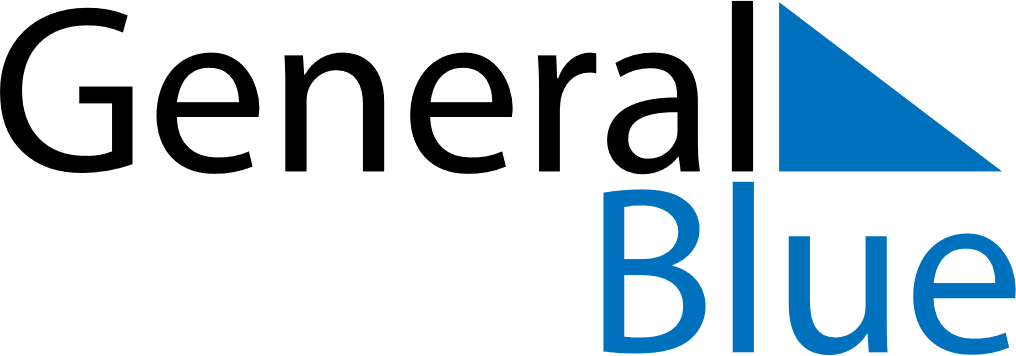 June 2021June 2021June 2021DenmarkDenmarkSundayMondayTuesdayWednesdayThursdayFridaySaturday12345Constitution Day6789101112131415161718192021222324252627282930